Ульяновская транспортная прокуратураРазъяснения изменения законодательстваАНТИКРИЗИСНЫЕ МЕРЫ - 2022 Расширен перечень иностранных государств и территорий, совершающих в отношении РФ, российских юридических и физических лиц недружественные действия Речь идет о перечне, утвержденном распоряжением Правительства РФ от 05.03.2022 N 430-р. Настоящим распоряжением в него включены Багамские Острова, а также о. Гернси, о. Мэн (коронные владения Британской короны). Распоряжение вступает в силу со дня его официального опубликования. 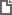 Распоряжение Правительства РФ от 23.07.2022 N 2018-р
<О внесении изменений в распоряжение Правительства РФ от 05.03.2022 N 430-р> 